SEYCHELLES QUALIFICATIONS AUTHORITY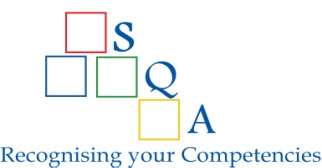 Consent Form for Release of InformationI, the undersigned, hereby give my consent that:Information regarding my enrolment, academic records and/or awards may be released to the  Seychelles Qualifications Authority (SQA) as per my personal details below:I understand that the purpose of the disclosure of the information is to assist the SQA to process an official request for evaluation, including verification of the authenticity of the above-mentioned qualification(s)._________________________________                ________________________________Signature of Qualification Holder                                                       DateSQA is a statutory body established through the SQA Act of 2005.  Amongst other functions, the SQA evaluates qualifications to determine their status authenticity and comparability with relevant qualifications recognised on the Seychelles National Qualifications Framework (NQF).SurnameFirst Name(s)Previous Surname (if applicable)Date of BirthID or Passport No.QualificationInstitutionDate of enrolment/ AwardStudent Number1.2.3.